                                                                                                                                   January 2019Dear Head of Psychology Thank you for applying for the post of Head of Psychology.An exciting opportunity has arisen for an enthusiastic and proven teacher to move to leading our Psychology Department forward.The Ursuline is an outstanding 11 – 18 Roman Catholic Girls High School.  We have a joint Sixth Form with Wimbledon College.  The school has an outstanding CPD programme.  It is situated in the heart of Wimbledon with easy access to Central London and the South East. We are an outstanding school.  We strive for excellence in our ethos, outcomes, teaching and learning, leadership and collaboration.  We still have much to achieve.  We feel strongly that girls enjoy and have a passion for Chemistry.The post is from 1st September 2019.Please complete the application form and supporting statement as stated on the person specification and return to the school no later than 12.00 pm on Monday 25th February.  If you wish to visit the school, please telephone Mrs Martin on 020 3908 3181 to arrange an appointment.This position is subject to enhanced DBS disclosure.The school is committed to safeguarding its students and post holders must be responsible for the safety of the students in their care.We look forward to receiving your applicationYours sincerely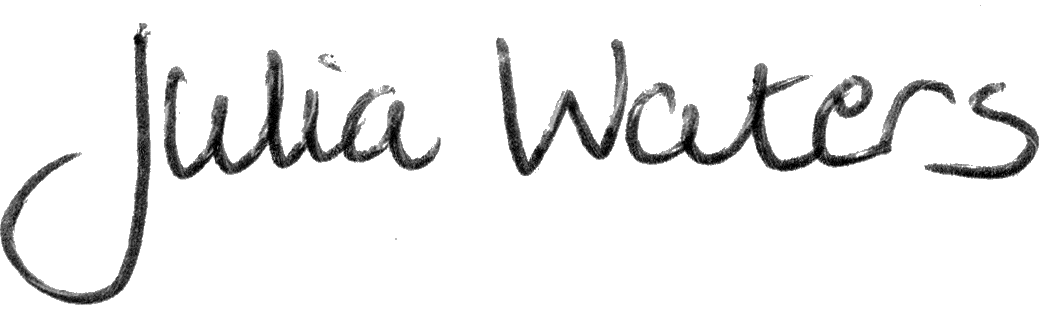 Julia WatersHeadteacher